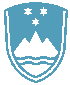 POROČILO O REDNEM INŠPEKCIJSKEM PREGLEDU NAPRAVE, KI LAHKO POVZROČIONESNAŽEVANJE OKOLJA VEČJEGA OBSEGAZavezanec: Kocerod d.o.o., Mislinjska Dobrava 108a, 2383 Slovenj GradecNaprava / lokacija: Odlagališče ZMES, Mislinjska Dobrava 108a, 2383 Slovenj GradecDatum pregleda: 25.2.2019Okoljevarstveno dovoljenje (OVD) številka:35407-8/2014-13 z dne 22.6.2015Usklajenost z OVD:DAZaključki / naslednje aktivnosti:S strani inšpekcije niso predvidene posebne aktivnosti